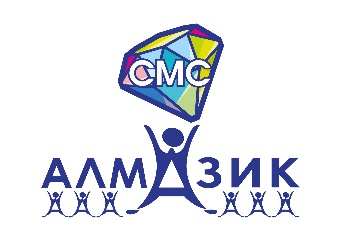 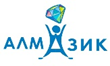 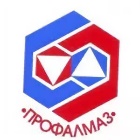 ИТОГИ КОНКУРСА ПО ОХРАНЕ ОТРУДА В АН ДОО «АЛМАЗИК».Мы подвели итоги конкурса, которых проходил в рамках Месячника охраны труда и готовы их объявить! Всего в конкурсе приняли участие 15 детских садов - филиалов АН ДОО "Алмазик". Мирнинское отделение: • Детский сад N 2 "Сардаана" • Детский сад N 3 "Золотой ключик" • Детский сад N 5 "Семицветик" • Детский сад N 16 "Туллукчаан" (с.Арылах) • Детский сад N 29 "Теремок" (п.Светлый) • Детский сад N 52 "Крепыш" • Детский сад N 54 "Белоснежка" • Детский сад N 55 "Сулусчаан" г.Удачный: • Детский сад N 36 "Алмазик" • Детский сад N 46 "Сказка" • Детский сад N 48 "Айболит" п. Айхал: • Детский сад N 43 "Чебурашка" • Детский сад N 47 "Лесная сказка" • Детский сад N 50 "Нордик" • Детский сад N 51 "Улыбка" Среди всех представленных конкурсных работ жюри было непросто определить победителей и ими стали: 🔹 III место - Детский сад N 46 "Сказка" 🔹II место - Детский сад N 2 "Сардаана" и Детский сад N 52 "Крепыш" 🔹I место - Детский сад N 16 "Туллукчаан" 🔹ГРАН-ПРИ - Детский сад N 47 "Лесная сказка"!               